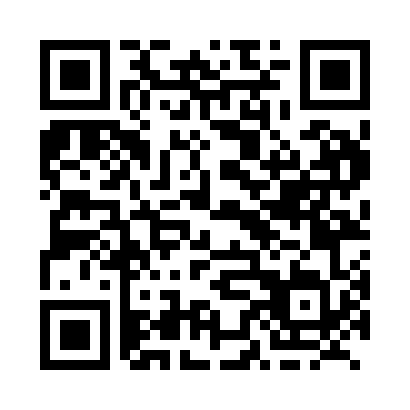 Prayer times for Harpellville, Nova Scotia, CanadaMon 1 Apr 2024 - Tue 30 Apr 2024High Latitude Method: Angle Based RulePrayer Calculation Method: Islamic Society of North AmericaAsar Calculation Method: HanafiPrayer times provided by https://www.salahtimes.comDateDayFajrSunriseDhuhrAsrMaghribIsha1Mon5:236:471:115:407:368:592Tue5:216:451:105:417:379:013Wed5:196:431:105:427:389:024Thu5:176:411:105:437:399:045Fri5:156:391:105:447:419:056Sat5:136:371:095:457:429:077Sun5:116:361:095:457:439:088Mon5:096:341:095:467:459:109Tue5:066:321:095:477:469:1210Wed5:046:301:085:487:479:1311Thu5:026:281:085:497:489:1512Fri5:006:271:085:507:509:1613Sat4:586:251:075:517:519:1814Sun4:566:231:075:517:529:2015Mon4:546:211:075:527:539:2116Tue4:526:201:075:537:559:2317Wed4:506:181:075:547:569:2518Thu4:476:161:065:557:579:2619Fri4:456:141:065:557:589:2820Sat4:436:131:065:568:009:3021Sun4:416:111:065:578:019:3122Mon4:396:091:055:588:029:3323Tue4:376:081:055:598:049:3524Wed4:356:061:055:598:059:3625Thu4:336:051:056:008:069:3826Fri4:316:031:056:018:079:4027Sat4:296:011:056:028:099:4228Sun4:276:001:056:028:109:4329Mon4:255:581:046:038:119:4530Tue4:235:571:046:048:129:47